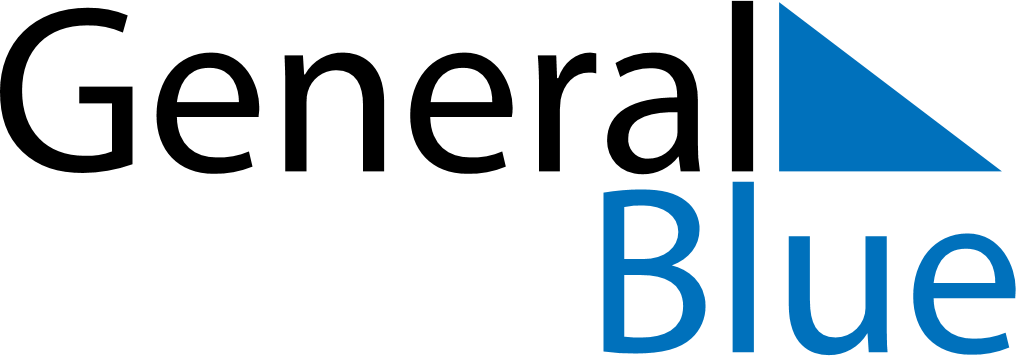 May 2030May 2030May 2030May 2030Svalbard and Jan MayenSvalbard and Jan MayenSvalbard and Jan MayenMondayTuesdayWednesdayThursdayFridaySaturdaySaturdaySunday123445Labour Day678910111112Liberation Day1314151617181819Constitution Day20212223242525262728293031Ascension Day